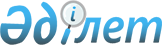 Қазақстан Республикасы Президентінің 1993 жылғы 5 наурыздағы N 1150 Жарлығының күші жойылды деп тану туралыҚазақстан Республикасы Президентінің Жарлығы 2001 жылғы 4 шілде N 646     "Дене шынықтыру және спорт туралы" Қазақстан Республикасының 1999 жылғы 2 желтоқсандағы  Z990490_  Заңына сәйкес қаулы етемін:      1. Қазақстан Республикасы Президентінің "Қазақстан Республикасының Ұлттық олимпиадалық комитеті туралы" 1993 жылғы 5 наурыздағы N 1150 U931150_  Жарлығының (Қазақстан Республикасының ПҮАЖ-ы, 1993 ж., N 8, 90-құжат) күші жойылды деп танылсын.      2. Осы Жарлық қол қойылған күнінен бастап күшіне енеді.      Қазақстан Республикасының              Президенті      Мамандар:       Қасымбеков Б.А.        Багарова Ж.А. 
					© 2012. Қазақстан Республикасы Әділет министрлігінің «Қазақстан Республикасының Заңнама және құқықтық ақпарат институты» ШЖҚ РМК
				